２年　　組　氏名　　　　　　　　　　　　①昨日から今日の朝食までの、自分の生活リズムを振り返ってみましょう。　　・昨日の就寝時刻は（　　　）時（　　　）分　　・今朝の起床時刻は（　　　）時（　　　）分　睡眠時間（　　　）時間（　　　）分　　・朝食は食べましたか？　　　　食べた人は下に内容を書く。食べなかった人は理由を書く。（　　　　　　　　　　　）②班で考えたパワーアップ献立③今日の学習で分かったことをふまえ、自分の生活習慣や朝食を振り返り、改善したいことを　書きましょう。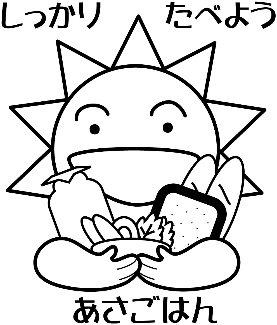 